consumo conscienteDIA MUNDIAL DO CONSUMIDOR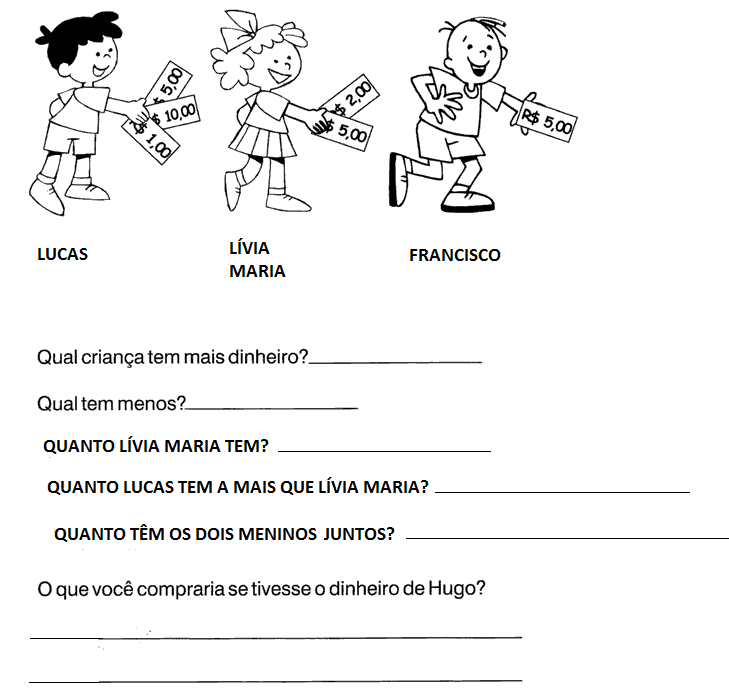 Características das cédulas de 2 reais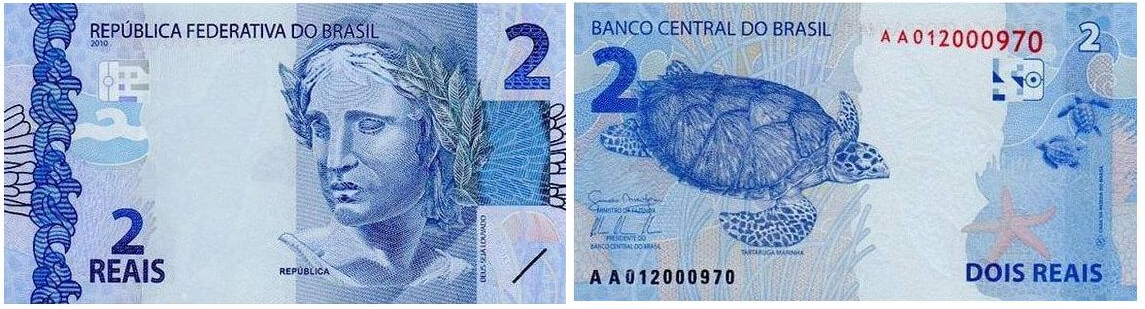 Animal da cédula de 2 reaisAnimal da cédula de 2 reais: tartaruga marinha de pente ou legítima (Eretmochelys imbricata) - foto do Projeto Tamar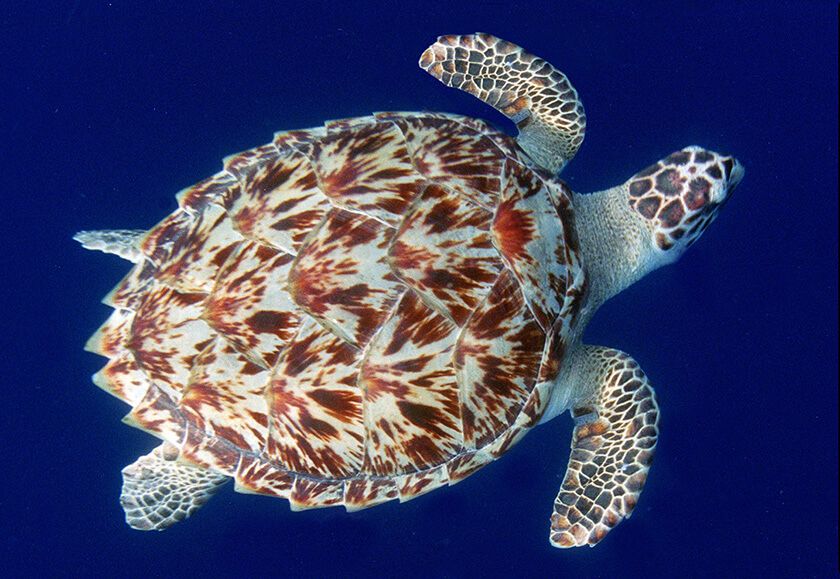 ESCREVA AS CARACTERÍSTICAS DA TARTARUGA DA CÉDULA DE 2 REIAIS.